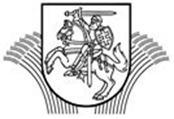 LIETUVOS RESPUBLIKOS ŽEMĖS ŪKIO MINISTRASĮSAKYMASDĖL ŽEMĖS ŪKIO MINISTRO 2001 M. BIRŽELIO 19 D. ĮSAKYMO NR. 199 „DĖL APDOROJIMO AUGALŲ APSAUGOS PRODUKTAIS ĮRANGOS TECHNINĖS APŽIŪROS TAISYKLIŲ PATVIRTINIMO“ PAKEITIMO 2018 m. vasario 2 d. Nr. 3D-58VilniusP a k e i č i u Lietuvos Respublikos žemės ūkio ministro 2001 m. birželio 19 d. įsakymą Nr. 199 „Dėl Apdorojimo augalų apsaugos produktais įrangos techninės apžiūros taisyklių patvirtinimo“ ir 2.2 papunktį išdėstau taip:„2.2. Valstybės įmonei Žemės ūkio informacijos ir kaimo verslo centrui organizuoti augalų apsaugos produktų purkštuvo pažymėjimo blankų gamybą, aprūpinti jais šiuos dokumentus turinčias teisę išduoti įmones ir vykdyti išduodamų blankų apskaitą“.Žemės ūkio ministras	Bronius Markauskas